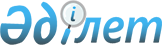 "Озон қабатын бұзатын заттарды тұтынуды мемлекеттік есепке алу қағидаларын бекіту туралы" Қазақстан Республикасы Үкіметінің 2008 жылғы 8 ақпандағы № 124 қаулысына өзгерістер енгізу туралы
					
			Күшін жойған
			
			
		
					Қазақстан Республикасы Үкіметінің 2013 жылғы 22 қазандағы № 1127 қаулысы. Күші жойылды - Қазақстан Республикасы Үкіметінің 2015 жылғы 21 тамыздағы № 657 қаулысымен

      Ескерту. Күші жойылды - ҚР Үкіметінің 21.08.2015 № 657 қаулысымен (алғашқы ресми жарияланған күнінен бастап қолданысқа енгізіледі).      Қазақстан Республикасының Үкіметі ҚАУЛЫ ЕТЕДІ:



      1. «Озон қабатын бұзатын заттарды тұтынуды мемлекеттік есепке алу қағидаларын бекіту туралы» Қазақстан Республикасы Үкіметінің 2008 жылғы 8 ақпандағы № 124 қаулысына (Қазақстан Республикасының ПҮАЖ-ы, 2008 ж., № 7, 71-құжат) мынадай өзгерістер енгізілсін:



      тақырыбы мынадай редакцияда жазылсын:



      «Озон қабатын бұзатын заттарды тұтынуды есепке алу қағидаларын бекіту туралы»;



      1-тармақ мынадай редакцияда жазылсын:



      «1. Қоса беріліп отырған Озон қабатын бұзатын заттарды тұтынуды есепке алу қағидалары бекітілсін.»;



      көрсетілген қаулымен бекітілген Озон қабатын бұзатын заттарды тұтынуды мемлекеттік есепке алу қағидалары осы қаулыға қосымшаға сәйкес жаңа редакцияда жазылсын.



      2. Осы қаулы алғашқы ресми жарияланғанынан кейiн күнтiзбелiк он күн өткен соң қолданысқа енгізіледі.      Қазақстан Республикасының

      Премьер-Министрі                                     С. Ахметов

Қазақстан Республикасы 

Үкіметінің       

2013 жылғы 22 қазандағы

№ 1127 қаулысына    

қосымша        

Қазақстан Республикасы

Үкіметінің      

2008 жылғы 8 ақпандағы

№ 124 қаулысымен   

бекітілген       

Озон қабатын бұзатын заттарды тұтынуды есепке алу

қағидалары 

1. Жалпы ережелер

      1. Осы Озон қабатын бұзатын заттарды тұтынуды есепке алу қағидалары (бұдан әрі – Қағидалар) Қазақстан Республикасы Экологиялық кодексінің 16-бабына сәйкес әзірленді.



      2. Қағидалар озон қабатын бұзатын заттарды тұтынуды есепке алу тәртібін айқындайды.



      3. Озон қабатын бұзатын заттарды тұтынуды есепке алу жүйелі, мерзімді толықтырылатын және нақтыланатын мәліметтер жиынтығын білдіреді, ол озон қабатын бұзатын заттарды тұтынудың мемлекеттік кадастрында қалыптастырылады.



      4. Қағидалар озон қабатын бұзатын заттарды мынадай қызмет түрлерінде тұтынуды жүзеге асыратын заңды тұлғалар мен жеке кәсіпкерлерге қолданылады:

      1) озон қабатын бұзатын заттарды өндіру;

      2) озон қабатын бұзатын заттарды әкелу және әкету;

      3) озон қабатын бұзатын заттарды пайдалана отырып жұмыстарды өндіру, құрамында озон қабатын бұзатын заттары бар жабдықтарды жөндеу, монтаждау және оларға қызмет көрсету. 

2. Озон қабатын бұзатын заттарды тұтынуды есепке алу

тәртібі

      5. Озон қабатын бұзатын заттарды тұтынуды есепке алуға осы Қағидаларға 1-қосымшада көрсетілген озон қабатын бұзатын заттар тізбесіне сәйкес озон қабатын бұзатын заттар жатады.



      6. Озон қабатын бұзатын заттарды тұтынуды жүзеге асыратын заңды тұлғалар мен жеке кәсіпкерлер жыл сайын, есепті жылдан кейінгі жылдың бірінші тоқсанынан кешіктірмей қоршаған ортаны қорғау саласындағы уәкілетті органға осы Қағидаларға 2-қосымшаға сәйкес нысан бойынша қолдану салалары бойынша әкелінген, әкетілген және іске асырылған озон қабатын бұзатын заттардың мөлшері туралы нақты мәлімет ұсынады.



      7. Озон қабатын бұзатын заттарды тұтынудың мемлекеттік кадастрын дайындау үшін озон қабатын бұзатын заттарды әкелуді және әкетуді жүзеге асыратын заңды тұлғалар мен жеке кәсіпкерлер сатып алушы ұйымның атауын және орналасқан жері мен болжанған қолданылу саласын көрсете отырып, әкелінген, әкетілген және іске асырылған озон қабатын бұзатын заттардың мөлшерінің есебін жүргізеді.



      8. Қоршаған ортаны қорғау саласындағы уәкілетті орган озон қабатын бұзатын заттарды тұтынудың мемлекеттік кадастрына озон қабатын бұзатын заттарды жылдық тұтыну туралы деректерді енгізеді.

Озон қабатын бұзатын 

заттарды тұтынуды   

есепке алу қағидаларына

1-қосымша        

Озон қабатын бұзатын заттар тізбесі

      Ескертпелер:

      * Осы формула 1, 1, 2-трихлорэтанға қолданылмайды.

      ** А, В, С, Е тізімдеріне енгізілген озон қабатын бұзатын заттарды әкелу/әкету:

      оларды басқа химиялық заттарды өндіру үшін шикізат ретінде ғана қолдану;

      оларды 1987 жылғы 16 қыркүйектегі Озон қабатын бұзатын заттар бойынша Монреаль хаттамасында көзделген ерекше жағдайларда қолдану;

      оларды 1987 жылғы 16 қыркүйектегі озон қабатын бұзатын заттар бойынша Монреаль хаттамасының қатысушылары болып табылатын бір мемлекеттен басқа мемлекетке Кеден одағының кеден аумағы арқылы транзиттік тасымалдау жағдайларында ғана мүмкін болады.

Озон қабатын бұзатын  

заттарды тұтынуды   

есепке алу қағидаларына

2-қосымша        

Озон қабатын бұзатын заттарды жылдық тұтыну есептілігінің

нысаны
					© 2012. Қазақстан Республикасы Әділет министрлігінің «Қазақстан Республикасының Заңнама және құқықтық ақпарат институты» ШЖҚ РМК
				А** тізіміА** тізіміА** тізіміА** тізіміА** тізіміР/с

№ТопЗатАтауыКО СЭҚ ТН коды1234КО СЭҚ ТН кодыI топI топI топI топ1 CFCl 3 (ХФУ-11) Фтортрихлорметан 2903 77 10002 CF 2 Cl 2 (ХФУ-12) Дифтордихлорметан 2903 77 20003 C 2 F 3 Cl 3 (ХФУ-113) 1,1,2-трифтортрихлорэтан2903 77 30004 C 2 F 4 Cl 2 (ХФУ-114) 1,1,2,2-тетрафтордихлорэтан 2903 77 40005 C 2 F 5 Cl (ХФУ-115) Пентафторхлорэтан 2903 77 5000II топII топII топII топ6 CF 2 BrCl (Галон 1211) Дифторхлорбромметан 2903 76 10007 CF 3 Br (Галон 1301) Трифторбромметан 2903 76 20008 C 2 F 4 Br 2 (Галон 2402) 1,1,2,2-тетрафтордибромэтан2903 76 9000В** тізіміВ** тізіміВ** тізіміВ** тізіміКО СЭҚ ТН кодыI топI топI топI топКО СЭҚ ТН коды1 CF 3 Cl (ХФУ-13) Трифторхлорметан 2903 77 90002 C 2 FCl 5 (ХФУ-111) Фторпентахлорэтан 2903 77 900 03 C 2 F 2 Cl 4 (ХФУ-112) Дифтортетрахлорэтан2903 77 900 04 C 3 FCl 7 (ХФУ-211) Фторгептахлорпропан2903 77 900 05 C 3 F 2 Cl 6 (ХФУ-212) Дифторгексахлорпропан2903 77 900 06 C 3 F 3 Cl 5 (ХФУ-213) Трифторпентахлорпропан2903 77 900 07 C 3 F 4 Cl 4 (ХФУ-214) Тетрафтортетрахлорпропан 2903 77 900 08 C 3 F 5 Cl 3 (ХФУ-215) Пентафтортрихлорпропан 2903 77 900 09 C 3 F 6 Cl 2 (ХФУ-216) Гексафтордихлорпропан 2903 77 900 010 C 3 F 7 Cl (ХФУ-217) Гептафторхлорпропан2903 77 900 0II топII топII топII топ11 СCl 4 Төртхлорлы көміртек 

(ТХК) немесе тетрахлорметан 2903 14 000 0III топIII топIII топIII топКО СЭҚ ТН коды12 С 2 Н 3 Сl 3 *Метилхлороформ (МХФ), яғни 1, 1, 1-трихлорэтан 2903 19 100 0С** тізіміС** тізіміС** тізіміС** тізіміКО СЭҚ ТН кодыI топI топI топI топКО СЭҚ ТН коды1 CHFCl 2 (ГХФУ-21) Фтордихлорметан 2903 79 110 0-ден2 CHF 2 Cl (ГХФУ-22) Дифторхлорметан 2903 71 000 0-ден3 CH 2 FCl (ГХФУ-31) Фторхлорметан 2903 79 110 0-ден4 C 2 HFCl 4 (ГХФУ-121) Фтортетрахлорэтан 2903 79 110 0-ден5 C 2 HF 2 Cl 3 (ГХФУ-122) Дифтортрихлорэтан 2903 79 110 0-ден6 C 2 HF 3 Cl 2 (ГХФУ-123а) Трифтордихлорэтан 2903 79 110 0-ден7 CHCl 2 CF 3 (ГХФУ-123) Трифтордихлорэтан 2903 79 110 0-ден8 C 2 HF 4 Cl (ГХФУ-124а) Тетрафторхлорэтан 2903 79 110 0-ден9 CHFClCF 3 (ГХФУ-124) Тетрафторхлорэтан 2903 79 110 0-ден10 C 2 H 2 FCl 3 (ГХФУ-131) Фтортрихлорэтан 2903 79 110 0-ден11 C 2 H 2 F 2 Cl 2 (ГХФУ-132) Дифтордихлорэтан 2903 79 110 0-ден12 C 2 H 2 F 3 Cl(ГХФУ-133) Трифторхлорэтан 2903 79 110 0-ден13 C 2 H 3 FCl 2 (ГХФУ-141) 1-фтор-2,2-дихлорэтан 2903 73 000 0-ден14 CH 3 CFCl 2 (ГХФУ-141b) 1,1,1-фтордихлорэтан 2903 73 000 0-ден15 C 2 H 3 F 2 Cl(ГХФУ-142) 1-хлор, 2,2-дихлорэтан 2903 74 000 0-ден16 CH 3 CF 2 Cl (ГХФУ-142b) 1,1,1-дифторхлорэтан 2903 74 000 0-ден17 C 2 H 4 FCl (ГХФУ-151) Фторхлорэтан 2903 79 110 0-ден18 C 3 HFCl 6 (ГХФУ-221) Фторгексахлорпропан 2903 79 110 0-ден19 C 3 HF 2 Cl 5 (ГХФУ-222) Дифторпентахлорпропан 2903 79 110 0-ден20 C 3 HF 3 Cl 4 (ГХФУ-223) Трифтортетрахлорпропан 2903 79 110 0-ден21 C 3 HF 4 Cl 3 (ГХФУ-224) Тетрафтортрихлорпропан 2903 79 110 0-ден22 C 3 HF 5 Cl 2 (ГХФУ-225) Пентафтордихлорпропан 2903 75 000 0-ден23 CF 3 CF 2 CHCl 2(ГХФУ-225са) 1-трифтор, 2-дифтор, 3-дихлорпропан2903 75 000 0-ден24 CF 2 ClCF 2 CHClF (ГХФУ-225tb) 1,1-дифторхлор, 2-дифтор, 3-дихлорпропан 2903 75 000 0-ден25 C 3 HF 6 Cl (ГХФУ-226) Гексафторхлорпропан 2903 79 110 0-ден26 C 3 H 2 FCl 5 (ГХФУ-231) Фторпентахлорпропан 2903 79 110 0-ден27 C 3 H 2 F 2 Cl 4 (ГХФУ-232) Дифтортетрахлорпропан 2903 79 110 0-ден28 C 3 H 2 F 3 Cl 3 (ГХФУ-233) Трифтортрихлорпропан 2903 79 110 0-ден29 C 3 H 2 F 4 Cl 2 (ГХФУ-234) Тетрафтордихлорпропан 2903 79 110 0-ден30 C 3 H 2 F 5 Cl (ГХФУ-235) Пентафторхлорпропан 2903 79 110 0-ден31 C 3 H 3 FCl 4 (ГХФУ-241) Фтортетрахлорпропан 2903 79 110 0-ден32 C 3 H 3 F 2 Cl 3 (ГХФУ-242) Дифтортрихлорпропан 2903 79 110 0-ден33 C 3 H 3 F 3 Cl 2 (ГХФУ-243) Трифтордихлорпропан 2903 79 110 0-ден34 C 3 H 3 F 4 Cl (ГХФУ-244) Тетрафторхлорпропан 2903 79 110 0-ден35 C 3 H 4 FCl 3 (ГХФУ-251) Фтортрихлорпропан 2903 79 110 0-ден36 C 3 H 4 F 2 Cl 2 (ГХФУ-252) Дифтордихлорпропан 2903 79 110 0-ден37 C 3 H 4 F 3 Cl (ГХФУ-253) Трифторхлорпропан 2903 79 110 0-ден38 C 3 H 5 FCl 2 (ГХФУ-262) Фтордихлорпропан 2903 79 110 0-ден39 C 3 H 5 F 2 Cl (ГХФУ-262) Дифторхлорпропан 2903 79 110 0-ден40 C 3 H 6 FCl (ГХФУ-271) Фторхлорпропан 2903 79 110 0-денII топII топII топII топКО СЭҚ ТН коды41 CHFBr 2 (ГБФУ-21В2) Фтордибромметан 2903 79 210 0-ден42 CHF 2 Br (ГБФУ-22В1) Дифторбромметан 2903 79 210 0-ден43 CH 2 FBr (ГБФУ-31В1) Фторбромметан 2903 79 210 0-ден44 C 2 HFBr 4 (ГБФУ-21В4) Фтортетрабромэтан 2903 79 210 0-ден45 C 2 HF 2 Br 3 (ГБФУ-123В3) Дифтортрибромэтан 2903 79 210 0-ден46 C 2 HF 3 Br 2 (ГБФУ-23В2) Трифтордибромэтан 2903 79 210 0-ден47 C 2 HF 4 Br (ГБФУ-24В1) Тетрафторбромэтан 2903 79 210 0-ден48 C 2 H 2 FBr 3 (ГБФУ-31В3) Фтортрибромэтан 2903 79 210 0-ден49 C 2 H 2 F 2 Br 2 (ГБФУ-32В2) Дифтордибромэтан 2903 79 210 0-ден50 C 2 H 2 F 3 Br (ГБФУ-33В1) Трифторбромэтан 2903 79 210 0-ден51 C 2 H 3 FBr 2 (ГБФУ-41В2) Фтордибромэтан 2903 79 210 0-ден52 C 2 H 3 F 2 Br (ГБФУ-42В1) Дифторбромэтан 2903 79 210 0-ден53 C 2 Н 4 FBr (ГБФУ-51В1) Фторбромэтан 2903 79 210 0-ден54 C 3 HFBr 6 (ГБФУ-21В6) Фторгексабромпропан 2903 79 210 0-ден55 C 3 HF 2 Br 5 (ГБФУ-22В5) Дифторпентабромпропан 2903 79 210 0-ден56 C 3 HF 3 Br 4 (ГБФУ-23В4) Трифтортетрабромпропан 2903 79 210 0-ден57 C 3 HF 4 Br 3 (ГБФУ-24В3) Тетрафтортрибромпропан 2903 79 210 0-ден58 C 3 HF 5 Br 2 (ГБФУ-25В2) Пентафтордибромпропан 2903 79 210 0-ден59 C 3 HF 6 Br (ГБФУ-26В1) Гексафторбромпропан 2903 79 210 0-ден60 C 3 H 2 FBr 5 (ГБФУ-31В5) Фторпентабромпропан 2903 79 210 0-ден61 C 3 H 2 F 2 Br 4 (ГБФУ-32В4) Дифтортетрабромпропан 2903 79 210 0-ден62 C 3 Н 2 F 3 Br 3 (ГБФУ-33В3) Трифтортрибромпропан 2903 79 210 0-ден63 C 3 H 2 F 4 Br 2 (ГБФУ-34В2) Тетрафтордибромпропан 2903 79 210 0-ден64 C 3 H 2 F 5 Br (ГБФУ-35В1) Пентафторбромпропан 2903 79 210 0-ден65 C 3 H 3 FBr 4 (ГБФУ-41В4) Фтортетрабромпропан 2903 79 210 0-ден66 C 3 H 3 F 2 Br 3 (ГБФУ-42В3) Дифтортрибромпропан 2903 79 210 0-ден67 C 3 H 3 F 3 Br 2 (ГБФУ-43В2) Трифтордибромпропан 2903 79 210 0-ден68 C 3 H 3 F 4 Br (ГБФУ-44В1) Тетрафторбромпропан 2903 79 210 0-ден69 C 3 H 4 FBr 3 (ГБФУ-51В3) Фтортрибромпропан 2903 79 210 0-ден70 С 3 Н 4 F 2 Br 2 (ГБФУ-52В2) Дифтордибромпропан 2903 79 210 0-ден71 C 3 H 4 F 3 Br (ГБФУ-53В1) Трифторбромпропан 2903 79 210 0-ден72 C 3 H 5 FBr 2 (ГБФУ-61В2) Фтордибромпропан 2903 79 210 0-ден73 C 3 H 5 F 2 Br (ГБФУ-62В1) Дифторбромпропан 2903 79 210 0-ден74 C 3 H 6 FBr (ГБФУ-71В1) Фторбромпропан 2903 79 210 0-денIII топIII топIII топIII топКО СЭҚ ТН коды75 CH 2 BrCl Бромхлорметан 2903 79 900 0-денЕ** тізіміЕ** тізіміЕ** тізіміЕ** тізіміКО СЭҚ ТН кодыI топI топI топI топКО СЭҚ ТН коды1СН 3 BrБромды метил2903 39 110 0Р/с

№Заңды тұлғаның, дара кәсіпкердің атауыКүніОҚБЗ шығаратын елОҚБЗ атауы мен химиялық формуласыАлып келінген ОҚБЗ мөлшері, кгШығарылған ОҚБЗ мөлшері, кгСатып алушы ұйымдардың атауы мен орналасқан жері Болжанатын қолданылу салаларыІске асырылған ОҚБЗ мөлшері, кг

10 бағ. = 6 бағ. - 7-бағ.12345678910